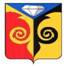 СОВЕТ ДЕПУТАТОВМЕДВЕДЁВСКОГО  СЕЛЬСКОГО ПОСЕЛЕНИЯКусинского муниципального районаЧелябинской области Р Е Ш Е Н И Е«22» декабря  2021 г.                                                                           № 58/1О внесении изменений в Порядок (Положение) предоставления сведений о доходах, расходах, об имуществе и обязательствах имущественного характера гражданами, претендующими на замещение должностей муниципальной службы и муниципальными служащими       (возможно иное наименование НПЛ)В соответствии с федеральными законами от 6 октября 2003 года № 131-ФЗ «Об общих принципах организации местного самоуправления в Российской Федерации», от 25 декабря 2008 года № 273-ФЗ «О противодействии коррупции», Указом Президента Российской Федерации от 18 мая 2009 года № 559 «О представлении гражданами, претендующими на замещение государственных должностей Российской Федерации, и лицами, замещающими государственные должности Российской Федерации, сведений о доходах, об имуществе и обязательствах имущественного характера» представительный (исполнительный) орган Медведевского сельского поселения:Совет депутатов Медведевского сельского поселения РЕШАЕТ: 1. Внести следующие изменения и дополнения в Порядок предоставления сведений о доходах, расходах, об имуществе и обязательствах имущественного характера гражданами, претендующими на замещение должностей муниципальной службы и муниципальными служащими следующего содержания:1) Пункт 3 дополнить абзацем следующего содержания:«Сведения о доходах, об имуществе и обязательствах имущественного характера представляются на бумажном носителе (а также в виде файла с электронным образом) в форме справки, заполненной с использованием специального программного обеспечения «Справки БК»; 2) пункт 14 изложить в новой редакции:«Сведения о доходах. об имуществе и обязательствах имущественного характера, представленные в соответствии е настоящим Положением гражданином или кандидатом на должность, предусмотренную перечнем, а также представляемые муниципальным служащим ежегодно, и информация о результатах проверки достоверности и полноты этих сведений приобщаются к личному делу муниципального служащего.        Указанные сведения также могут храниться в электронном виде.В случае если гражданин или кандидат на должность, предусмотренную перечнем, представившие справки о своих доходах, об имуществе и обязательствах имущественного характера, а также справки о доходах, об имуществе и обязательствах имущественного характера своих супруги (супруга) и несовершеннолетних детей, не были назначены на должность муниципальной службы, такие справки возвращаются указанным лицам по их письменному заявлению вместе с другими документами. В случае, если такие документы возвращены не были, они подлежат уничтожению по истечении трех лет со дня их представления,Документы, представленные в электронном виде, хранятся в течение трех лет, после чего подлежат удалению.»;З) Пункт 15 дополнить абзацем следующего содержания (в части размещения сведений на официальном сайте, возможно внесение изменений в другой НПА):«При предоставлении уточненных сведений соответствующие изменения вносятся в размещенные на официальном сайте сведения не позднее 14 рабочих дней после окончания срока, установленного для предоставления уточненных сведений»;2. Настоящее решение вступает в силу со дня официального опубликования и подлежит размещению на официальном сайте Медведевского сельского поселения в сети «Интернет».Председатель Совета депутатовМедведевского сельского поселения                                      Е.Ю. Костылева